Муниципальное бюджетное общеобразовательное учреждение средняя школа с.Сотниково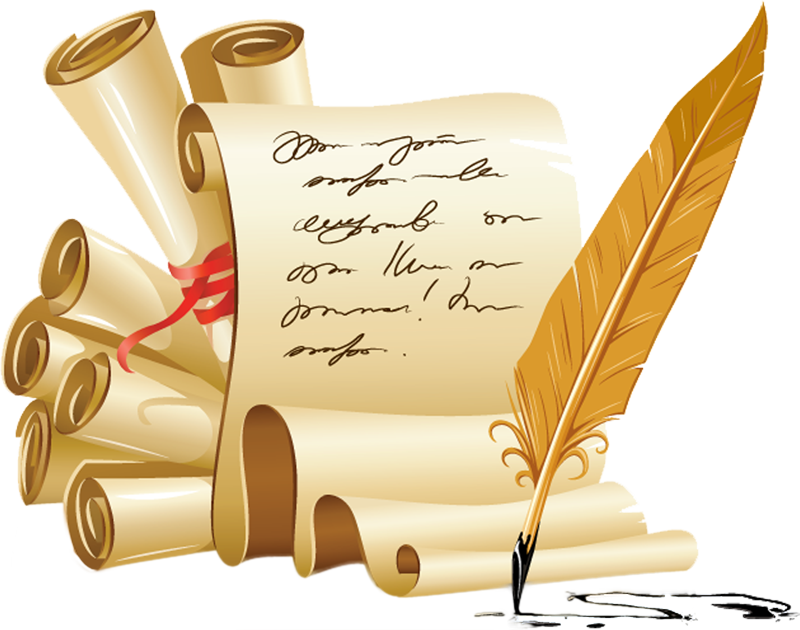 Учитель русского языка и литературы:Леонихина Инна СергеевнаЗанятие по внеурочной деятельности для учащихся 7 класса«Поэтическая мастерская»Цель занятия: создать условия для достижения личностных и метапредметных результатов через работу с поэтическими текстами.Личностные результаты:- чувство прекрасного – умение чувствовать красоту и выразительность речи, стремиться к совершенствованию собственной речи;- интерес к письму, к созданию собственных текстов;- формирование прочного, устойчивого интереса к книге;- воспитание доброты, сердечности, сострадания как важнейших качеств развития личности.Метапредметные результаты:Регулятивные УУД:- самостоятельно формулировать проблему (тему) и цели занятия;- способность к целеполаганию, включая постановку новых целей;- самостоятельно анализировать условия и пути достижения цели;- самостоятельно составлять план решения учебной проблемы;Познавательные УУД:- самостоятельно вычитывать все виды текстовой информации: фактуальную, подтекстовую, концептуальную; адекватно понимать основную и дополнительную информацию текста, воспринятого на слух;- умение комментировать прочитанное;- расширять представления о творчестве писателя;- пересказывать прочитанное;- строить рассуждения.Коммуникативные УУД:- учитывать разные мнения и стремиться к координации различных позиций в сотрудничестве;-уметь формулировать собственное мнение и позицию, аргументировать её и координировать её с позициями партнёров в сотрудничестве при выработке общего решения в совместной деятельности;-осознавать важность коммуникативных умений в жизни человека;-слушать и слышать других, уметь отстаивать свою точку зрения;-выступать перед аудиторией сверстников с сообщениями.ХОД ЗАНЯТИЯ1.Организационный момент. Мотивационный настройКогда б вы знали, из какого сораРастут стихи, не ведая стыда,Как желтый одуванчик у забора,Как лопухи и лебеда…-Писала в одном из своих стихотворений Анна Ахматова.-Я рада видеть вас на нашем занятии под названием «Поэтическая мастерская». -Сегодня мы будем не только говорить о поэзии, но и попробуем себя в роли поэтов. Заглянем в особый мир, который откроется только чуткому, внимательному, неравнодушному к жизни человеку.Стихи бывают разные…Одно, словно кем-то встревоженный гром,С дыханием жизни врывается в дом,Смеется, у горла трепещет,И кружится, и рукоплещет.Другое, в полночной родясь тишине,Не знаю откуда крадется ко мне,Из зеркала смотрит пустогоИ что-то бормочет сурово.А есть и такие: средь белого дня,Как будто почти что не видя меня,Струятся по белой бумаге,Как чистый источник в овраге.А вот еще: тайное бродит вокруг –Не звук и не цвет, не цвет и не звук, –Гранится, меняется, вьется,А в руки живым не дается…-Поэту необходимы талант и вдохновение, чтобы создавать поэтические произведения, но для написания стихотворения требуется также знание элементов теории стихосложения. Мы немного познакомимся с этим, а так же через разнообразные формы работ научимся создавать стихи.Акмеисты считали: «Поэзия – это ремесло, работа, нужно учиться писать стихи». «Цех поэтов» возглавлял Николай Гумилев, здесь он учил молодых поэтов стихосложению.2.Актуализация знаний1. Что такое поэзия?(ответы детей)А вот что писали о поэзии сами известные поэты…Поэзия — это то, что нельзя выразить прозой.Поэзия — это мысль, замешанная на чувстве и облаченная в поэтическую форму.Поэзия — это то, что заключено (по В. Брюсову) «меж контуром и запахом цветка».Только поэзия способна уловить и передать тончайшие невидимые загадочные связи между человеком и человеческим;между человеком и вещественным, предметным, материальным;между человеком и живой природой;между человеком и космосом.Поэзия — это круто налившийся свист,это щелканье сдавленных льдинок,это ночь, леденящая лист,это двух соловьев поединок.(по Б. Пастернаку)Поэзия – такая же наука, как, скажем математика, не изучив ее, не только нельзя стать поэтом, но нельзя даже быть понимающим читателем, умеющим ценить стихи. Я не смогу научить вас писать стихи, подобно тому, как учебник астрономии не научит создавать небесные светила. Надо неустанно изучать технику своего искусства, чтобы не думать о ней в минуты творчества.Вы научитесь понимать стихи и правильно оценивать их. Без изучения поэзии нельзя писать стихи, этому нужно учиться так же долго и усердно, как играть на рояле.Каждое стихотворение – это живой организм, который имеет свою анатомию и физиологию.2. Рифма, виды рифмыЛюблю я речки серебристойХрустально-нежный разговор,И травки бархатный, душистый,С цветами скромными коверНа доске вы видите четверостишие из стихотворения "В деревне" Михаила Павловича Чехова, младшего брата Антона Чехова. Серебристой-душистый, разговор-ковер мы слышим сходное звучание окончаний строк. Как называется это явление? (рифма)Что же такое рифма?Рифма – это соразмерности или созвучие окончаний стихов, важнейший фактор ритма в стихотворном тексте: она отмечает границы стихов и связывает стихи между собой. Рифма не безразлична и к содержанию стихотворного произведения: она связывает слова, сходные по звучанию, но разные по значению, и заставляет соотносить понятия, традиционно относящиеся к разным сферам употребления.Какие же рифмы бывают? Парная (смежная) ААББПерекрестная АБАБКольцевая (опоясная) АББАПрокомментировать примеры рифмыЕще есть внутренняя рифма – созвучие конечного слова в строке с одним из слов в середине строки: «У наших ушки на макушке!» (М.Лермонтов)либо со словом в смежной строкеНад тобой, над малой речкой,Над водой, чей путь далек …(А.Твардовский)Рифма Парная (смежная)С гнезд замахали крикливые цапли, АС листьев скатились последние капли, АСолнце, с прозрачных сияя небес, БВ тихих струях опрокинуло лес. Б                                                                      А. ФетРифма Перекрестная О край дождей и непогоды, А Кочующая тишина, Б Ковригой хлебною под сводом А Надломлена твоя луна. Б                                                                   С. Есенин  Рифма Кольцевая (опоясная) Как грустны сумрачные дни А Беззвучной осени и хладной! Б Какой истомой безотрадной Б К нам в душу просятся они! А                                                                        С. ЕсенинЗАДАНИЕ «Угадай-ка»На доске перед вами четверостишие. Дана только рифма. Определите, какая рифма и придумайте стихотворения с этой рифмой.1.…….…. берёзы ……….луга ……….грозы ……….снегаКак я люблю свои березы, Свои леса, свои луга, И ночи летние, и грозы, И зиму с стужей, и снега!                                           М. Чехов 2. ………. золотая ……….на пруду ……….стая ……….на звездуЗакружилась листва золотая В розоватой воде на пруду, Словно бабочек легкая стая С замираньем летит на звезду.                                                   С. Есенин 3. ………. где-то ……….луч ……….лето ……….тучЛивень, и буря, и где-то Солнца мелькнувшего луч… Русское, буйное лето, Месяцы зноя и туч!                                    В. Брюсов Виды стихотворений- А теперь давайте вспомним, какие бывают стихотворения?(ответы детей)Наряду с традиционными стихотворениями, поэзия знает много экспериментов в области строфики и фоники: фигурные стихи, акростих, тавтограммы и многое другое. С некоторыми видами таких стихотворений мы сейчас познакомимся.1. Например,Акростих – стихотворение, в котором начальные буквы стихотворных строк, прочитанные по вертикали, складываются в самостоятельное слово или фразу. Акростих рассчитан, прежде всего, на зрительное восприятие.* * *Валы стремят свой яростный прибой,А скалы все стоят неколебимо.Летит орел, прицелов жарких мимо,Едва ли кто ему прикажет: «Стой!»Разящий меч готов на грозный бой,И зов трубы звучит неутомимо.Ютясь в тени, шипит непримиримо…                                                                (М.Кузьмин. «Валерию Брюсову»)* * *Уходит зима, но мне ее не жаль,Хорошо, что с ней уходит печаль.Однако же были чудесные дни,Дни доброты и игры ребятни.И жаль, что растают снега,Ты же летом их не найдешь никогда.Зато уходит злая вьюга,И ветра лучшая подруга -Метель. Уйдет зима, чтобы вернуться,А грусть уснет, чтоб вновь проснуться.                                                                 (Акростих, написанный школьницей )Белый стих – нерифмованный стих. Я пришла к поэту в гости,Ровно в полдень, в воскресенье.Тихо в комнате просторной,А за окнами мороз.                                         (А.Ахматова)3. Фигурные стихи* * *штукой, гремя частенькои звеня меня!Этой бьет мама                               (фигурный стих (вид ремня), написанный школьником)4. Буриме – стихи, пишущиеся по заранее заданным (часто необычным) рифмам. Буриме получает популярность в легкой салонной поэзии 17-18 веков. Название этой старинной игры позаимствовано из французского и означает «рифмованные концы». Игра в буриме состоит в быстром написании оригинального стихотворения по готовым рифмам.* * *Как-то раз наш молодецЗолотой нашел ларецИ отнес он во дворец.Царь не смог открыть ларец,И забрал ларец мудрец.Все гадал старик – мудрец,Как открыть чудной ларец?Вдруг в сердцах он пнул ларец,Впрыгнул оттуда зеленый огурец!                                                            (Буриме)3.Закрепление материалаЗАДАНИЕ 1 (устно) Игра «Продолжалки».Педагог читает стихотворную строку, а дети продолжают дальше в рифму,чтобы получилось смешное четверостишье.-Наяву или во сне ….- Шла собака по роялю, говоря примерно так...- Вы слыхали, на базаре Чудо-птицу продавали...- В зоопарке плачет слон Увидал мышонка он...- Удивляется народ, Почему сердит Федот?- Царь издал такой указ: «Всем боярам в тот же час...»ЗАДАНИЕ 2 «Слова, слова, слова»Выбирается ведущий. Все остальные берут ручки и по листу бумаги. Ведущий произносит какое-то слово. Остальные записывают на бумаге различные слова, рифмующиеся с названным словом, и желательно, чтобы их было побольше.Можно записывать как разрозненные слова, так и целые фразы.ЗАДАНИЕ 3 «Стихи – загадки» Педагог (или ребенок - ведущий) называет ребятам какое-то слово. Их задача – придумать загадку, ответом на которую было бы это слово. Игрок может придумать загадку самостоятельно, а также использовать уже известную.Например, ведущий называет слово «цветок». Игроки могут придумать такую загадку:Он растет в лесу и в полеИли в доме на окне.Коль его ты поливаешь —Распускается вдвойне…Ведущий говорит: «конфета». Загадка может быть похожа на следующую:Завернута в фантик яркий.Обычно бывает в подарке.Во рту от нее очень сладко,Когда она есть – все в порядке.ЗАДАНИЕ 4. «Акростих»Всей группой придумать акростихЛЕТОЗИМАШКОЛАМОДАВЕСНАМожно самостоятельно дополнить его второй частью.ЗАДАНИЕ 5 «Буриме»Предлагаем варианты задания: сочинить стихотворение соответствующей тематики на рифмы:патриотическое: знамя - пламя, порой – герой;лирическое: тебя - любя, просинь – осень;юмористическое: вот - бегемот, уши – груши;рекламное: лучший - случай, товар – навар;детское: мишка - шишка, плачет - значит.Придумать стихотворение в соответствии с этой темой.4.Итог занятия- Чем занимались на занятии?- Что нового узнали?- Чем хотели бы заняться еще?- Что было особенно интересно и познавательно?5. Рефлексия (дети самостоятельно заполняют листы рефлексии)Рефлексия по итогу занятия «Поэтическая мастерская»1.То, что считаешь нужным, подчеркнуть или выделить- Я рад(а), что смог (ла) посетить это занятие- Я не жалею, что пришел (а) на занятие- Я не очень доволен (а) занятием- Я зря потратил (а) свое время2.Мне сегодня было интересно (не интересно)….3.Особенно понравилось…4.В дальнейшем пригодится….5.Я получил(а) удовольствие от….6.Хотелось бы еще подробнее узнать о ….7.Хотелось бы продолжать заниматься поэзией, писать стихи собственного сочинения (нужное выделить или подчеркнуть и объяснить почему):- Да     - Нет      - Не знаю8.Пожелание педагогу ПРИЛОЖЕНИЕПАМЯТКА ЮНОМУ ПОЭТУ(НЕДОСТАТКИ В СТИХОСЛОЖЕНИИ)Когда неоправданно много встречается одинаковых или однокоренных слов;Когда употребляются однокоренные глагольные рифмы (шел — подошел);Когда текст чрезмерно утяжелен причастиями (перенасыщенный, укоренившийся, напоминающий);Когда часто или постоянно используются чистые (весна — красна) рифмы или глагольные рифмы (шел — подошел); однокоренные рифмы: косолапый — лапой, поднес — перенес;Когда пользуются «избитыми», «примитивными» рифмами: любовь — кровь, туман — обман, слеза — глаза;Когда используются штампы, банальные, избитые словосочетания, рифмы, эпитеты, фразы и выражения (родные просторы, зеленая трава, «золотые руки»);Когда обилие уменьшительных слов красивости, слащавости, сусальности («платочек», «звездочка», «сыночек», «цветочек»);Когда чрезмерная насыщенность, патетичность, лозунговость («Пусть славится наш край Великими делами!»);Когда слишком впрямую описывается мысль, чувство («я страдаю», «он переживает», «Я скучаю», «моя душа болит»);Когда стихотворение строится на общих понятиях, общих местах, общих фразах («Наш дом — Вселенная», «Любимая Отчизна — я твой сын», «философия жизни», «великолепная внешность», «классическая музыка», «блестящие знания»);Когда текст перенасыщен восклицаниями, восхвалениями, восхищениями;Когда в стихотворении излишек пустого многословия и не хватает лаконизма, выверенности каждого отдельного слова, сжатости, емкости и глубины;Недостаток стихотворения — если в нем присутствует дидактичность, наставление, поучение, рекомендация;Когда стихотворение завершается выводом, «подведением черты», итога.Нежелательны сюжетность, повествовательность.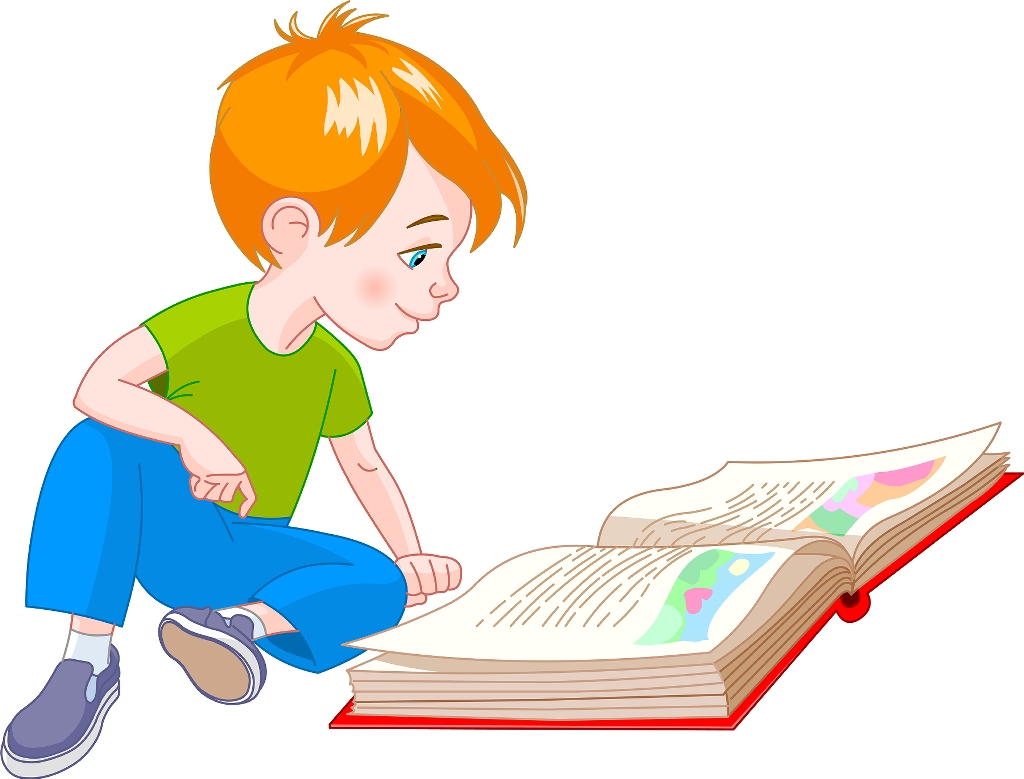 